Утверждаю:заведующий МАДОУ д/с № 9 «Сказка»_________ Коровкина Н.Г.«___»__________ 20____г.Паспорт группы «Гномики»(средняя группа)Муниципального автономного дошкольного образовательного учреждения детский сад № 9 «Сказка»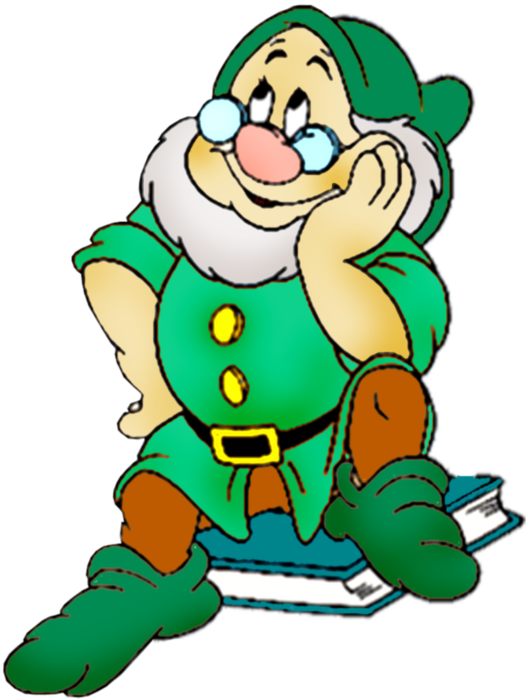 Воспитатели: Гугнина Елена Леонидовна                        Сухинина Светлана ВалентиновнаМладший воспитатель: Дроздова Людмила СергеевнаПедагог-психолог: Петерс Татьяна Евгеньевна  Музыкальный руководитель: Кудрявцева Жанна ЛеонидовнаИнструктор по физкультуре: Куприянова Вера НиколаевнаМетодическое обеспечение.Социально-коммуникативное развитие:1. Б у ре Р. С. Социально-нравственное воспитание дошкольников (3-7 лет). МОЗАИКА -СИНТЕЗ, Москва 20142. КуцаковаЛ. В. Трудовое воспитание в детском саду. Для занятий с детьми 3-7 лет. МОЗАИКА -СИНТЕЗ, Москва 20143. Белая К. Ю. Формирование основ безопасности у дошкольников (3-7 лет) МОЗАИКА -СИНТЕЗ, Москва 20144. Губанова Н. Ф. Развитие игровой деятельности. Средняя группа МОЗАИКА -СИНТЕЗ, Москва 20085. Н.С. Голицына. ОБЖ для младших дошкольников. Из-во: «Скрипторий» 2010г.6. СаулинаТ.Ф. Знакомим дошкольников с правилами дорожного движения. МОЗАИКА -СИНТЕЗ, Москва 2014 г.Речевое развитие1.В.В. Гербова«Занятия по развитию речи в средней  группе детского сада» Из-во«Просвещение» 2008г.2. В.Н. Волчкова«Конспекты занятий в средней группе». Из-воВоронеж 2008гПознавательное развитие1.В.В. Гербова«Занятия по развитию речи в средней группе детского сада» Из-во«Просвещение» 2008г2. Хрестоматии для дошкольников (4-5 года)3.Теплюк С.Н. Занятия на прогулке с малышами. Для работы с детьми 2-4 лет. Издательство Мозаика –синтез М.2005.4.Подубная Л.Б. Правила дорожного движения в средней группе.5.Ребѐнок познает мир (игровые занятия по формированию представлений о себе для младших дошкольников) / авт.-сост. Т.В. Смирнова. -Волгоград: Учитель, 2008 6.Пилюгина Э.Г. Сенсорные способности малыша. –М.: Просвещение, 1996Физическое развитие1. СтепаненковаЭ. Я. Сборник подвижных игр. МОЗАИКА -СИНТЕЗ, Москва 2008.2. Борисова М. М.. Малоподвижные игры и игровые упражнения МОЗАИКА -СИНТЕЗ, Москва 2014.3. ПензулаеваЛ.И Физкультурные занятия в детском саду. Средняя  группа. 2009г.Художественно-эстетическое развитие:1.«Изобразительная деятельность в детском саду», Т.С.Комарова, М.: Мозаика-Синтез, 2006; А.Н.Малышева 2.«Лепка и рисование с детьми 3-5 лет», Д.Н. Колдина–Москва, «Мозаика-Синтез», 2007г.3.Комарова Т.С. Детское художественное творчество. Для работы с детьми 2-7 лет.Программа       В группе реализуется основная образовательная программа МАДОУ,  разработанная на основе основной образовательной программы «От рождения до школы» под редакцией Н.Е. Вераксы, Т.С. Комаровой, М.А. Васильевой,  Федерального государственного образовательного стандарта дошкольного образования.Цель программы: проектирование социальных ситуаций развития ребенка и развивающей предметно-пространственной среды, обеспечива-ющих позитивную социализацию, мотивацию и поддержку индивидуаль-ности детей через общение, игру, познавательно-исследовательскую деятельность и другие формы активности.Задачи программы:- забота о здоровье, эмоциональном благополучии и своевременном всестороннем развитии каждого ребенка;- создание в группах атмосферы гуманного и доброжелательного отношения ко всем воспитанникам, что позволяет растить их общительными, добрыми, любознательными, инициативными, стремящимися к самостоятельности и творчеству;- максимальное использование разнообразных видов детской деятельности, их интеграция в целях повышения эффективности воспитательно-образовательного процесса;- творческая организация воспитательно-образовательного процесса;- вариативность использования образовательного материала, позволяющая развивать творчество в соответствии с интересами и наклонностями каждого ребенка;- уважительное отношение к результатам детского творчества;- единство подходов к воспитанию детей в условиях дошкольного образовательного учреждения и семьи;- соблюдение в работе детского сада и начальной школы преемственности, исключающей умственные и физические перегрузки в содержании образования детей дошкольного возраста, обеспечивающей отсутствие давления предметного обучения.Информационная справка о раздевальной комнатеОбщая площадь:  16.1  кв.м.Освещение: диодное, 3 лампыНапольное покрытие: линолеум.Наличие дневного света: 1 большое окно Материально – техническое обеспечениеИндивидуальные шкафчики детские для раздевания. – 27  шт.Скамейки детские – 4   шт.Зеркало – 1 шт.Огнетушитель – 1 шт.Информационный стенд для родителей – 1 шт.Информационный стенд «Уголок логопеда» -  1 шт.Стенд «Наше творчество» -1шт.Ширма по лексическим темам-1 шт.Ширма по временам года -1 шт.Коробка « Потеряшка» -1 шт.Советы, консультации и журналы для родителейИнформационная справка о групповой комнате Общая площадь:  47 кв.м.Освещение: лампочное, 9  шт .Напольное покрытие: линолеум.Наличие дневного света: 2 больших окна Пожарная сигнализация.Шкафы от набора «Мишутка» — 4 шт.Встроенный шкаф для театральной деятельности – 1 шт.Шкаф для ИЗО – 1 щт.Модуль « Парикмахерская» — 1 шт.Шкаф под ТV., «Библиотека» – 1 шт.Полка под цветы – 1 шт.Книжные полки – 1 шт.Столы детские – 11 шт.Стулья детские – 25 шт.Шкаф для посуды – 2 шт.Стол обеденный взрослый – 1 шт.Стулья взрослые – 2 шт.Мольберт большой и малый –1 шт.Магнитофон – 1 шт.Кварц – 1шт.Пылесос.- 1 шт. Дополнительные средства для дизайна интерьера:  шторы с ламбрекенами,  1 ковёр.Информационная справка о спальной комнатеОбщая площадь: 39,6 кв.м.Освещение: лампочное, 2 шт.Напольное покрытие: линолеум.Наличие дневного света:  3 окна.	 1. Шкаф-стенка для пособий – 1 шт.2. Детские 2-х ярусные кровати – 10 шт.3. Стол письменный – 1 шт.4. Стулья взрослые – 1 шт.4. Ковер – 1 шт.  Дополнительные средства для дизайна интерьера:постельное белье – 23 комплектов.подушки – 23 шт.матрасы -23 шт.покрывало 23 шт.шторы для спальни.                                            список детей на кровати.комнатный термометр.МОЕЧНАЯ ДЛЯ ПОСУДЫ.1.Раковины – 2 шт.Открытая полка для посуды – 1 шт.Сушилка для посуды – 2 шт.Бак для замачивания посуды – 1 шт.Освещение – лампа накаливания – 1 шт.6 . Комплект посуды на 25 человек.Информационная справка об умывальной  комнате Напольное покрытие: напольная керамическая плитка.Освещение: лампочное, 2 плафона.Шкафчики для полотенец – 6 шт.Ногомойка – 1 шт.Душ — 1 шт.Раковины – 4 шт.Бак для замачивания игрушек (40 л.)– 1 шт.Деревянная решетка для ногомойки – 1 шт.Резиновый коврик – 1 шт.Мыльницы – 4 шт. ТУАЛЕТНАЯ КОМНАТА.Оконный проём – 1.Освещение – лампа накаливания – 1 шт.Унитаз – 4  шт.Крышка для унитаза – 4 шт.Бумагодержатель – 4 шт.Подвесной шкаф для моющих средств – 1 шт.Шкаф для инвентаря – 1 шт.Образовательный паспорт группы «Гномики».Центр «Физическое развитие»1.Обручи2.Скакалки3.Мячи4.Кегли5.Игрушки на колесиках.6.Картотека пальчиковая гимнастика7.Картотека подвижных игр8. Картотека гимнастики после сна9. Картотека утренней гимнастики.10. Нестандартное оборудование11. Атрибутика к подвижным играм (Шапочки, медальоны).12. Разнообразные игрушки, стимулирующие двигательную активность (флажки, платочки, султанчики, кубики, погремушки, шишки, шары, палки, ленты).13. Ребристая доска14. Набивные мешочки для бросания15. Султанчики, вертушки, ленточки для дыхательной гимнастики.16. Коврики для массажа стоп, с наклеенными на основу формами из меха, кожи, резины, пуговиц разного диаметра, пробок от пластиковых бутылок.Центр «Познавательное  развитие» 1.Лото, домино в картинках 2.Предметные и сюжетные картинки, тематические наборы картинок 3.Иллюстрации и копии реальных предметов бытовой техники 4. Мелкая мозайка5.Наборы разрезных картинок 6.Чудесные мешочки настольно-печатные игры разнообразной тематики и содержания 7.Иллюстрации с изображением хозяйственно-бытового труда детей и взрослых дома 8.Пособия для нахождения сходства и различия предметов 9.Доска, мел, указка 10.Картинки с последовательно развивающимся действием шашки 11.Картинки с изображением  космического пространства, планет, звезд, космического корабля 12.Детские энциклопедии 13.Глобус 14.Иллюстрации, изображающие одежду, головные уборы, обувь, транспорт, посуду 15.Циферблат часов16. Картинки с изображением последовательности событий (например, иллюстрации к сказкам).17. Картинки с изображением частей суток и их последовательности.18. Материал на развитие мелкой моторики кистей рук (бусы, леска для нанизывания, выключатели, различные виды застежек, пуговицы, шнуровки, молнии).19. Клеенчатые полоски разной длинны и ширины.20. Геометрические плоскостные фигуры и объемные формы, различные по цвету, размеру (шар, круг, куб, квадрат, цилиндр, овал).21. Игры для интеллектуального развития. 22. Фланелеграф.23. Цветные счетные палочки.24. Карточки с изображением  предметов, изготовленных из разных материалов: из бумаги (книги, салфетка), ткани (Платье, шторы, одеяло), глины (кувшин, фигурки животных, чашка), дерева (домик, стол, матрешка). 25.Счеты.26. Песочные часы.27. Развивающие игры (логические кубики, танграмм, геометрические головоломки, сложи узор).28. Пособия по краеведенью (символики родного города, страны, книги, альбомы).29.Числовые карточки 30. Контурные и цветные изображения предметов.Центр экспериментирования 1.Земля разного состава: чернозем, песок, глина, камни, остатки частей растений 2.Емкости для измерения, пересыпания, исследования, хранения 3.Стол с клеенкой 4.Пластичные материалы, интересные для исследования и наблюдения предметы 5.Игрушка «Мыльные пузыри», различные соломинки и трубочки для пускания мыльных пузырей 6.Маленькие зеркала 7.Магниты 8.Электрические фонарики 9.Бумага, фольга 10.Пипетки, краски разной густоты и насыщенности 11.Деревянные катушки из-под ниток 12.Стекла разного цвета 13.Увеличительное стекло 14.Поролоновые губки разного размера, цвета, формы 15.Набор для экспериментирования с водой и песком: емкости 2-3 размеров и разной формы, предметы-орудия для переливания и пересыпания, плавающие и тонущие игрушки и предметы 16.Леечки, кулечки, ведерки с отверстиями, брызгалки 17.Защитная одежда для детей18. Подкрашенная вода разных цветов и оттенков. 19. Формочки для изготовления цветных льдинок.20. Игрушки со световым звуком 21. Театр теней.Центр «Социально-коммуникативное развитие»1.Набор детской мебели (модули) 1 диван,4 кресла, 1 пуфик круглый, 1 квадратный сенсорный, 1 прямоугольный.2. Набор посуды (чайной, столовой) –по 2 набора.3.Набор продуктов (хлебобулочные и мясные изделие) по 1 набору4.Полочка для чайной посуды. 5. Куклы –6 шт.6.Доска гладильная –1шт.7.Утюг 1 шт. 8.Полка домик 1шт.9. Коляска 1шт. Кровать детская-1шт.10.Опорные схемы .11.Стелаж «Парикмахерская»12.Стул. 13.Фен.	14.Расчестки-2шт	15.Игровая тележка «Больничка» -1 шт.16. Набор медицинских принадлежностейдоктора в чемоданчике –2 шт.17.. Круглый пуфик (модуль)-1шт.18.Стул.19. Игрушечная кроватка 1 шт.20. Игровая тележка « Магазин»-3шт.21. Фрукты, овощи,, хлебобулочные изделия –по 1 набору22.Молочные, газированные напитки –1 набор23. Тележка для продуктов-1 шт. 24.Машины разных размеров-15 шт.25.Лего конструктор разной величины –2 набора26.Строительные кубики разного размера –2 набора 27.Гараж –1 шт. 28. Инсрументы-1шт.29. Напольная игра «Юный столяр» -1 шт.30.Коврик с дорожками.31. Дорожные знаки –1 набор32. Макет «Улица города»-1шт.33.Мастерская по ремонту машин-1шт.34. Опорные схемы по конструированию.35. Набор для моряков, космонавтов, почтальона (сумка, шапка, коробочки, штурвал, бинокль).36. Одежда для ряженья (фартуки, различные юбки, платья, кофточки, ленты, косынки.)37. Игровые коврики.Центр  «Занимательной математики»1.Дидактические игры  «Длинный-короткий» , «Широкий-узкий» , «Высокий-низкий» , «Геометрические фигуры»  (Игра на величину, название формы, восприятие цвета) «Выложи из фигур неваляшку, пирамидку, лесенку, домик».2. Материал на развитие мелкой моторики кистей рук (шнуровки, бусы, леска для нанизывания, выключатели, пуговицы, молнии).3. Геометрические плоскостные фигуры и объемные формы, различные по цвету, размеру (шар, куб, круг, квадрат, цилиндр, овал).4. Блоки Дьенеша. –1шт.5. Вкладыши-6 шт.6. Раздаточный материал. –13 шт.7. Развивающие игры: "Логические кубики", "Составь куб", "Геометрические головоломки", "Сложи узор" и др.8. Доска магнитная –1шт.9.Пирамидка пластмассовая-2шт. 10.Деревянная основа с размещенными на ней неподвижными изогнутыми направляющими со скользящими по ним элементами. Тип 2 –1 шт.11.Числовой ряд.12.Мелкая и крупная геометрическая мозаика.13.Цветные счетные палочки, логические блоки.14.Счеты, пазлы, числовые карточки.15.Пособия для составления целого из частей.16.Лото, домино в картинках.Центр «Речевое развитие»1.Предметные и сюжетные картинки.2.Д/И «Классификация предметов» по тематическим картинкам.3. Тематические наборы картинок: « Времена года», « Овощи , фрукты», «Профессии», « Одежда»,  « Обувь», «Мебель»,  «Посуда», « Животные» «Игрушки».4.Материал на развитие мелкой моторики кистей рук (шнуровки, бусы, леска для нанизывания, выключатели, пуговицы, молнии).5. Макеты предметов ближайшего окружения, изготовленные из разных материалов, разных цветов, разной прочности, тяжести.6.Иллюстрации и копии реальных предметов бытовой техники, используемых дома и в детском саду (пылесос, стиральная машина и т.д.).7. Картотека дыхательной , артикуляционной , пальчиковой гимнастики.8. Комплект пазлов по одной тематике с различными комбинациями элементов и признаков-1шт.9. Логический пазл-2шт.10.Схемы, модели слов и предложений, дидактические игры по обучению грамоте, касса букв с цветовыми обозначениями гласных, согласных, твердых и мягких звуков.11.Наглядно-дидактические пособия , серия "Рассказы по картинкам": профессии.12.Алгоритм описания предмета: принадлежность к природному или рукотворному миру, цвет, форма, основные части, размер, вес (легкий или тяжелый), материал, назначение.Центр театра 1.Настольный театр 2.Игрушки-забавы 3.Маски, шапочки 4.Ширма 5.Фланелеграф, 6.Домик, для показа фольклорных произведений 7.Театр на ширме 8.Тростевой театр 9.Теневой театр 10.Бибабо, пальчиковый, перчаточный театр11.Декорации, театральные атрибуты12.Картинки для потешки13.Атрибуты для ярмарки14.Наглядно-дидактические пособия, серия "Мир в картинках": Герои сказок15.Аксессуары сказочных персонажей, шапочки, рисунки-эмблемы на ободочках.Центр книги«Книга для чтения в детском саду 4-5 лет»: Пособие для воспитателей детского сада и родителей Гербова и др.- М.: Издательство Оникс, 2011. – 336 с.«Хрестоматия для средней группы»: Книжное литературно-художественное издание для детей дошкольного возраста. Составитель: Юдаева М.В. – М.:ООО «Самовар – книги», 2015. – 205 с.Книга для детского сада: стихи, сказки, рассказы/ З. Александрова, Я. Аким, В. Осеева, В. Драгунский и др. – М.: РОСМЭН, 2014. – 144 с.«Добрые русские сказки»: Литературно-художественное издание / Н. Захарова. – Тула: ООО Издательство «Родничок», 2009. – 239 с.«Русские народные сказки для малышей»: Литературно-художественное издание / В.С. Рябченко. – М.: ЗАО «РОСМЭН», 2014, - 128 с.В. Маяковский «Что такое хорошо и что такое плохо?»:  Издательский дом «Проф-Пресс», 2011. – 20 с.Русские народные сказки: Для дошкольного и младшего школьного возраста. Ответственный редактор: А.Б. Сапрыгина. – Издательский дом «РОСМЭН», 2001. – 110 с.Детские произведения русского фольклора: частушки, потешки, песенки. Народные сказки о животных, небылицы, загадки.Иллюстрации к детским произведениям. Иллюстрации по обобщающим понятиям. Картинки на фланелеграфе. Игрушки, изображающие сказочных персонажей. Сюжетные картинки. Портреты писателей и поэтов.Выставка: книги одного автора или одного произведения в иллюстрациях разных художников.Литературные игры, игры с грамматическим содержанием.Книжки-раскраски..Книжные иллюстрации с последовательностью сюжета сказки.Рисунки детей к литературным произведениям.Цветные карандаши, бумага.Центр патриотического воспитания1.Стенд по патриотическому воспитанию.2. Портрет президента  РФ 3 Фото гимн РФ.4. Фото флаг РФ.5. Фото гимн РФ.6. Фото герб РФ.7. Фото губернатора Кемеровской области8. Фото герб Кемеровской  области, города9.Фото флаг Кемеровской области 10.Иллюстрации военной техники 11.Портреты былинных богатырей 12.Портреты Иллюстрации сражений 13.Иллюстрации с изображением родов войск полководцев 14.Иллюстрации родного города 15.Изделия народных промыслов, народные игрушки 16.Настольно-печатные игры 17.Альбомы для раскрашивания 18.Иллюстрации к сказкам народов России 19.Картины для рассматривания и бесед с детьми 20.Рукописные книги выполненные родителями и детьми с рисунками и фотографиями об истории родного города.21.Наглядно-дидактические пособия, серия "Мир в картинках": "День Победы", "Защитники отечества", "День космонавтики"Центр «Безопасность»1.Иллюстрации, учебные пособия, Д/и, связанные с тематикой по ОБЖ  и ПДД.2. Дорожные знаки.3. Макет «Улица города».4.Макет «Автобус» с правилами дорожного движения в картинках.5. Светофор.6. Макет « По пожарной безопасности».7. Макет « Горящий дом».8. Плакат по пожарной безопасности.9. Иллюстрации, изображающие опасные инструменты и предметы.10. Кукла регулировщик. 11.Папка передвижка по ОБЖ. 12.Папка передвижка по ПДД.13. Д/И «Дорожные знаки»14. Д/И «Улицы города». 16. Демонстрационный материал по ОБЖ -1шт.17. Макет проезжей части.18.Альбом с картинками: "Водный транспорт", "Воздушный транспорт", "Наземный транспорт", "Космос".21. Образцы, схемы микрорайона.Центр дежурства1.Доска с карманами, окошками для фотографий дежурных2.фартуки – 2 шт3.Косынки – 2 шт4.Тазы, тряпки, щетки, совки, емкости для сбора мусора5.Алгоритм выполнения трудовых действий дежурных6.Салфетницы, салфетки7.Дидактические игры «Питание», "Накроем стол".8.Фотоальбом детей группы "Дежурство в средней группе"Центр конструирования1.Конструкторы разного размера (напольные и настольные), к ним сюжетные фигурки, мелкие и крупные транспортные игрушки для обыгрывания 2.Фигурки людей и животных для обыгрывания: наборы диких и домашних животных и их детенышей, игрушечные птицы (зоопарк, птичий двор), рыбки, насекомые, люди и т.д.3.Образцы построек различной сложности 4.Игрушки бытовой тематики 5.Тематические конструкторы (деревянный, пластмассовый, металлический) 6.Природный материал, клей, пластилин, бумага 7.Крупные и мелкие объемные формы (бруски, кирпичи, цилиндры, перекрытия)8.Ножницы, иголка, линейка 9.Разнообразный полифункциональный материал10.Мягкие крупные модули11.Строительный материал из коробок разной величиныЦентр «Художественно-эстетическое развитие» 1.Игрушки-музыкальные инструменты не озвученные,  погремушки, барабан, бубен, металлофон, колокольчик) 2.Картинки к песням, исполняемым на музыкальных занятиях 3.Музыкальные игрушки: музыкальные молоточки, шумелки, музыкальный волчок 4.Магнитофон 5.Набор шумовых коробочек 6.Игрушки с фиксированной мелодией ( звуковые книжки) 7.В аудиозаписи: детские песенки, фрагменты детских музыкальных произведений, песенного фольклора, записи звуков природы 8.Альбомы с изображением музыкальных инструментов 9.Народные музыкальные игрушки10.Микрафон-1 шт.11.Портреты композиторов12.Цветные карандаши-17 уп.13.Трафареты-25шт14.Бумага тонкая и плотная  15.Гуашь-15 шт.16.Кисточки-20 шт.17.Баночки для воды –15 шт.18.Раскраски19.Пластилин-15 шт.20.Доски для пластилина-25 шт.21.Стеки-25 шт.22.Ножницы 13 шт.23. Цветная бумага-25 шт.24. Цветной картон-25 шт. 25.Акварельные краски 26.Восковые мелки   27.Пальчиковые краски 28.Произведения народного искусства, альбомы с рисунками и фотографиями произведений декоративно-прикладного искусства 29.Иллюстрации декоративно-оформительского 30.Графика (книжная, станковая, прикладная, плакат)искусства 31.Произведения живописи (репродукции) 32.Иллюстрации разных видов скульптуры 33.Фотографии, иллюстрации различных сооружений и различных видов архитектуры 34.Таблица основных цветов и их тонов, контрастная гамма цветов 35.Заготовки для рисования, вырезанные по разной форме 36.Глина, салфетки из ткани 37.Фартуки и нарукавники для детей 38.Магнитная доска для демонстрации рисунков детей 39.Готовые бумажные, картонные, тканевые формы для выкладывания и наклеивания 40.Щетинные кисти и баночки для клея 41.Печатки, губки, ватные тампоны для нанесения узоров 42.Клеенки для аппликации 43.Альбомы для раскрашивания 44.Ножницы, клей 45.Фоны разного цвета, размера и формы 46.Вата для смачивания бумаги перед работой акварелью 47.Инвентарь для уборки рабочего места 48.Скалка для раскатывания глины 49.Силуэты дымковских игрушек, птиц и животных по мотивам народных изделий, вырезанные из белой бумаги, шаблоны разделочных досок, образцы узоров на полосе 50.Бросовый материал 51.Поздравительные открытки с простым изображением 52.Обрезки цветной бумаги, ткани, вырезки из журналов для создания коллажей.